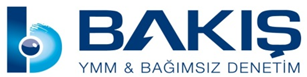 Maliye Bakanlığı’nca çıkarılan ve  27.12.2016 tarihli ve 29931 sayılı Resmi Gazete’de  yayımlanan  15  Seri No’lu Özel İletişim Vergisi Genel Tebliği’nde, 11/11/2016 tarihli ve 29885 sayılı Resmî Gazete’de yayımlanan 474 Sıra No’lu Vergi Usul Kanunu Genel Tebliği ile yeniden değerleme oranının 2016 yılı için %3,83 olarak tespit edildiği, buna göre, söz konusu maktu vergi tutarının 1/1/2017 tarihinden itibaren 47,00 TL olarak uygulanacağını  belirtilmiştir.BAKIŞ YMM VE BAĞIMSIZ DENETİM A.Ş              YEMİNLİ MALİ MÜŞAVİR                     İLHAN ALKILIÇBAKIŞ MEVZUATBAKIŞ MEVZUATBAŞLIK 15 SERİ NO’LU ÖZEL İLETİŞİM VERGİSİ GENEL TEBLİĞİSayı  2017/15ÖZET 2017  yılında mobil telefon aboneliğinin ilk tesisinde alınacak özel iletişim vergisi tutarı 47,00  –TL olarak belirlendi.